§1004.  Central site monitoring system1.  Generally.  In order to facilitate the auditing and security programs required by section 1003, subsection 2 and in addition to the requirements of section 1003, subsection 2, paragraphs J to O, all slot machines must communicate electronically with the central site monitoring system required pursuant to section 1003, subsection 2, paragraph J.  The board shall select a central site monitoring system.  The central site monitoring system, in addition to other functions the board determines necessary, must:A.  Be a fully operational slot machine control system that has the capability of supporting all slot machines licensed for operation in the State and is capable of being upgraded to maintain a fully operational and proper reporting capability;  [PL 2003, c. 687, Pt. A, §5 (NEW); PL 2003, c. 687, Pt. B, §11 (AFF).]B.  Use a widely accepted gaming industry protocol to facilitate slot machine manufacturers' ability to communicate with the central site monitoring system;  [PL 2003, c. 687, Pt. A, §5 (NEW); PL 2003, c. 687, Pt. B, §11 (AFF).]C.  Have the capability to support progressive slot machines, both in-house and wide-area, as approved by the board.  For purposes of this paragraph, "progressive slot machine" means a slot machine or series of slot machines in which the payback amount to an individual player increases as that player continues to play the slot machine or slot machines;  [PL 2003, c. 687, Pt. A, §5 (NEW); PL 2003, c. 687, Pt. B, §11 (AFF).]D.  Allow the slot machine operator to install independent player tracking systems to include cashless technology as approved by the board;  [PL 2003, c. 687, Pt. A, §5 (NEW); PL 2003, c. 687, Pt. B, §11 (AFF).]E.  Be incapable of altering the statistical awards of slot machines, as designated by the slot machine manufacturer and approved by the board;  [PL 2003, c. 687, Pt. A, §5 (NEW); PL 2003, c. 687, Pt. B, §11 (AFF).]F.  Provide redundancy to ensure that each component of the network is capable of operating independently if another component of the network fails and to ensure that all transactional data is captured and secured; and  [PL 2003, c. 687, Pt. A, §5 (NEW); PL 2003, c. 687, Pt. B, §11 (AFF).]G.  Have the ability to meet the reporting and control requirements set forth in section 1003, subsection 2, paragraphs A to T.  [PL 2003, c. 687, Pt. A, §5 (NEW); PL 2003, c. 687, Pt. B, §11 (AFF).][PL 2003, c. 687, Pt. A, §5 (NEW); PL 2003, c. 687, Pt. B, §11 (AFF).]2.  Third-party contractor.  If the board contracts with a 3rd party to operate the central site monitoring system, the 3rd party must meet, as determined by the board, the suitability requirement described in section 1016, subsection 2.[PL 2003, c. 687, Pt. A, §5 (NEW); PL 2003, c. 687, Pt. B, §11 (AFF).]3.  Initial acquisition of central site monitoring system.  The board shall select the central site monitoring system presenting the lowest overall cost alternative, taking into consideration the capital costs, operating costs and impact on gross slot machine revenues, that is capable of satisfying the requirements of this section and section 1003, as determined by the board.[PL 2003, c. 687, Pt. A, §5 (NEW); PL 2003, c. 687, Pt. B, §11 (AFF).]SECTION HISTORYPL 2003, c. 687, §A5 (NEW). PL 2003, c. 687, §B11 (AFF). The State of Maine claims a copyright in its codified statutes. If you intend to republish this material, we require that you include the following disclaimer in your publication:All copyrights and other rights to statutory text are reserved by the State of Maine. The text included in this publication reflects changes made through the First Regular and First Special Session of the 131st Maine Legislature and is current through November 1, 2023
                    . The text is subject to change without notice. It is a version that has not been officially certified by the Secretary of State. Refer to the Maine Revised Statutes Annotated and supplements for certified text.
                The Office of the Revisor of Statutes also requests that you send us one copy of any statutory publication you may produce. Our goal is not to restrict publishing activity, but to keep track of who is publishing what, to identify any needless duplication and to preserve the State's copyright rights.PLEASE NOTE: The Revisor's Office cannot perform research for or provide legal advice or interpretation of Maine law to the public. If you need legal assistance, please contact a qualified attorney.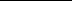 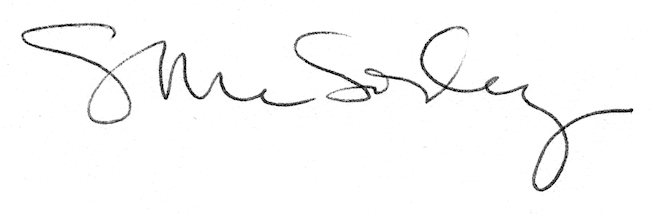 